Astotā partneru tikšanās ES projekta “Kvalitatīva brīvprātīgā darba veicināšana Eiropā” ietvaros ZviedrijāDaugavpils pilsētas dome kopā ar Noršēpingas (Norrköping) pašvaldību Zviedrijā (vadošais partneris) Eiropas Savienības programmas „Eiropa pilsoņiem” 2.darbības  „Demokrātiskā iesaistīšanās un sabiedriskā līdzdalība” ietvaros, īsteno projektu “Kvalitatīva brīvprātīgā darba veicināšana Eiropā” („Enchancing volunteering actions and quality in Europe” EVOLAQ). Projektā ir iesaistīti 8 partneri no 7 valstīm: Itālija, Zviedrija, Vācija, Latvija, Austrija, Horvātija, Somija. Projekta mērķis ir palielināt zināšanu līmeni par brīvprātīgo darbu Eiropā, paaugstināt iedzīvotāju iesaistīšanās līmeni, kā arī dalīties pieredzē ar Eiropas pilsētām par to, kā atbalstīt brīvprātīgo darbu.Projekta ietvaros no šī gada 19. līdz 21. septembrim tika organizēta Starptautiskā projekta partneru tikšanās Zviedrijas pilsētā Skovde, kur tika pārstāvēta arī Daugavpils pilsētas dome. Projekta dalībniekiem bija iespēja iepazīties ar brīvprātīgā darba organizāciju šajā pilsētā, tiekoties ar aktīvākajām pilsētas asociācijām brīvprātīgā darba sfērā. Īpaši jāuzsver zviedru aktīvā iesaistīšanās – dažāda vecuma cilvēki veic brīvprātīgo darbu; biedrības, asociācijas un uzņēmumi piesaista brīvprātīgos. Pašvaldība atbalsta un novērtē tos, kas veic brīvprātīgo darbu, piemēram, projekta dalībniekiem bija iespēja apmeklēt svētku pusdienas senioriem, kas paši ir brīvprātīgie. Tikšanās laikā tika organizētas vairākas darba grupas par šīs tikšanās galveno tēmu - pilsoniskās sabiedrības sadarbība ar atbildīgajām institūcijām/ pašvaldību brīvprātīgā darba veicināšanā. Tā kā projekts tuvojas nobeigumam, tika apspriesti iegūtie rezultāti, kā arī plānots to apkopojums. Tika prezentēta arī Daugavpils pilsētas domes loma brīvprātīgā darba organizēšanā pašvaldības līmenī. Iepriekšējā projekta partneru tikšanās notika Itālijā, kur tiek plānota arī nākamā tikšanās decembrī, kas būs arī noslēdzošā, īstenojamā projekta ietvaros.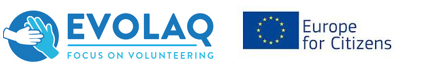 Informāciju sagatavoja projekta koordinatore J.Reča-LāžeThe 8th Meeting of EU Project „Enhancing Volunteering Actions and Quality in Europe” (EVOLAQ) Held in SwedenDaugavpils City Council in cooperation with Norrkopping municipality in Sweden (lead partner) implements project „Enhancing  volunteering actions and quality in Europe” (EVOLAQ) within the framework of  European Union Programme “Europe for Citizens”, 2nd activity “Democratic engagement and civic participation”. The project involves 8 partners from 7 countries – Italy, Sweden, Germany, Latvia, Austria, Croatia, and Finland. The goal of the project is to increase the level of knowledge of volunteering actions in Europe, raise the involvement of citizens in volunteering, as well as share experience between European cities - how to support volunteering in municipalities.From 19th till 21st of September a meeting was held within the framework of the present project in Skovde, Sweden, where Daugavpils City Council participated as well. Project partners had an opportunity to become acquainted with organization process of volunteering in this city by meeting the most active associations in the field of volunteering. The fact that Swedes actively participate in volunteering must be highlighted – people of all ages are volunteers there; the way associations and enterprises recruit volunteers. Municipality supports those who do volunteering activities, e.g. participants of the project had an opportunity to visit Celebration lunch for volunteers-seniors. Several workshops were organized on the main theme of this meeting - civil society in cooperation with the official services/municipality. Due to the fact, that project comes to an end, there was a discussion about the summarization of final results. The role of Daugavpils City Council in the organization of volunteering on municipality level was presented as well. Last project partners meeting was held in Italy, where also will happen project’s last meeting in December this year.By coordinator of the project J.Reča-Lāže